БИЛЕТ «Техник-монтажник диспетчерского оборудования и телеавтоматики» (4 уровень квалификации)Вопрос № 1Первый закон Кирхгофа:Варианты ответов:- сумма напряжений всех участков любого контура в каждый момент времени равна нулю;- сумма токов в любом узле электрической цепи в каждый момент времени равна нулю;- в замкнутой электрической цепи сумма ЭДС равна сумме падений напряжений на концах этого участка.Вопрос № 2Для чего предназначен показанный на рисунке инструмент?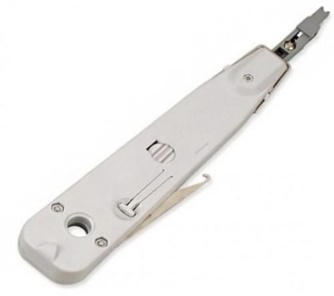 Варианты ответов:- для установки коннектора RJ-45;- для установки коннектора RJ-11;- инструмент для снятия изоляции;- инструмент для заделки витой пары.Вопрос № 3Какое напряжение питания переговорного устройства УП 7.2?Варианты ответов:- от 3 до 9В;- от 9 до 24В;- от 6 до 12В;- от 24 до 36В.Вопрос № 4Электрическая схема изделия должна исключать возможность:Варианты ответов:- его самопроизвольного включения и отключения;- автоматического пуска электроприводов;- переключения на другие режимы работы;- все вышеперечисленное.Вопрос № 5Схема какова устройства представлена на рисунке?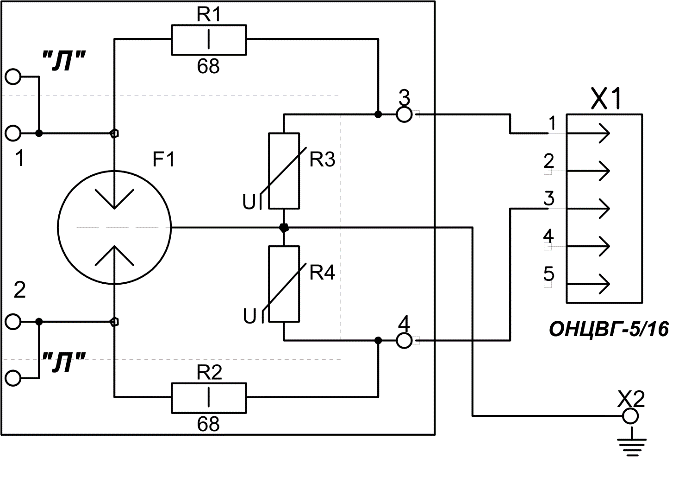 Варианты ответов:- устройство грозозащиты;- плата сопряжения МС GSM;- модуль связи системы «Спутник 5.0».Вопрос № 6Что означает, когда светодиод 3 не горит?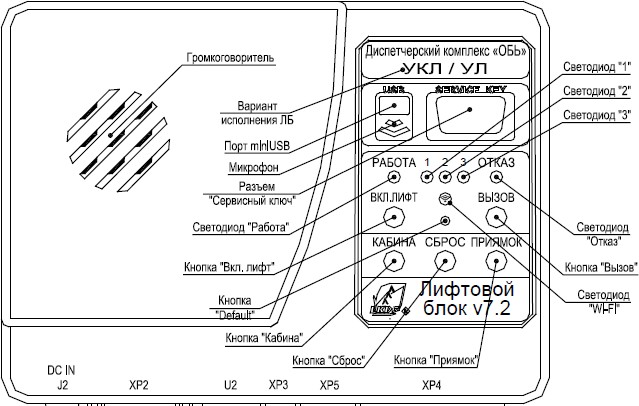 Варианты ответов:- зарегистрировано состояние «Вызов» (вызов диспетчера на переговорную связь);- переговорная связь выключена;- переговорная связь с машинным помещением включена.Вопрос № 7Какой символ обозначает электромагнитную систему измерительного прибора?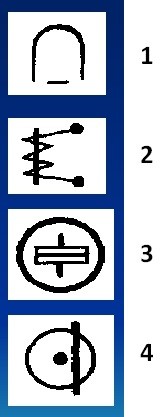 Варианты ответов:- 1;- 2;- 3;- 4.Вопрос № 8Сколько каналов для входных сигналов имеет прибор, показанный на фото?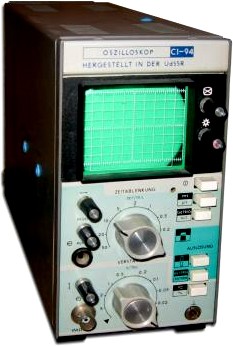 Варианты ответов:- 1;- 2;- 3;- 4.Вопрос № 9Рабочая документация на СКС перед монтажом:Варианты ответов:- включает незаполненные таблицы кабельного журнала и таблицы соединений;- включает заполненные таблицы кабельного журнала и таблицы соединений;- не включает таблицы кабельного журнала и таблицы соединений.Вопрос № 10Как называется метод проверки параметров кабельной системы, установленной на территории Пользователя?Варианты ответов:- линейные испытания;- полевое испытание;- локальные испытания;- территориально-локальные испытания.